2019-2020 EĞİTİM-ÖĞRETİM YILI PANSİYON KAYIT KILAVUZUBAĞBAŞI ANADOLU İMAM HATİP LİSESİMÜDÜRLÜĞÜNE                                                                                                                 PAMUKKALE/DENİZLİVelisi	bulunduğum	Okulunuz	…………….	sınıfı	öğrencilerinden	…………	nolu………………………………………  'ın   okulunuz   pansiyonundan PARASIZ /	PARALI  yatılıolarak yararlanmasını istiyorum. Başvuru için gerekli bütün belgeler ekte sunulmuştur.Gereğini arz ederim.… /…/ 20…ADRES	:	Adı Soyadı İmzası………………………………………	………….………………..………………………………………TELEFON	:Ev    :……………………………… İş  :……………….……………... Cep :……………….……………...PANSİYON KAYIT – KABUL İÇİN GEREKLİ BELGELER:Yatılılığa engel bir halin olmadığına dair tek hekimden sağlık raporu.ÖĞRENCİ AİLESİNİN MADDİ DURUMUNU GÖSTERİR BEYANNAME (EK-1)Aile maddi durumumun yukarıdaki beyannamede belirttiğim şekilde olduğunu beyan eder, velisi bulunduğum   BAĞBAŞI ANADOLU İMAM HATİP LİSESİ	/……	Sınıfı	öğrencilerinden…………………….. oğlu / kızı………………………………………......nın 20… yılı yatılılığa kabulünü arz ederim. Başvuran Öğrencinin:Adı Soyadı: …………………………………….. Adresi	: …………………………………………………………………………......./……/20….Velinin  Adı Soyadı………………………….İmzasıEKLER:Yetkili kişi, kurum veya kuruluşlardan alınan geçen yıla ait gelir durumunu gösteren belge.Aile üyelerinin Türkiye Cumhuriyeti kimlik numaraları beyanı.Velinin ve varsa eşinin bakmakla yükümlü olduğu anne ve babası ile ilgili tedavi yardımı beyannamesi, varsa bakmakla yükümlü olduğu diğer şahıslarla ilgili mahkeme kararı örneği.Velinin yararlanacağı kontenjanla ilgili belge.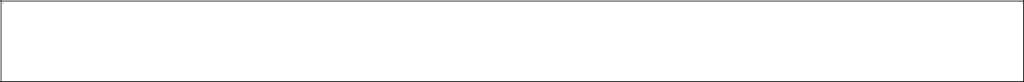 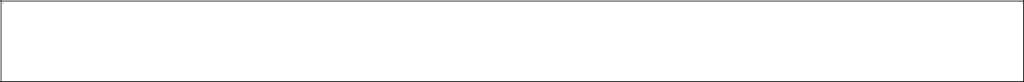 A-Memur çocukları:(EK–1 BELGESİNİN) DOLDURULMASI1 OCAK 2018 ile 31 Aralık 2018 tarihleri arasında bağlı olduğunuz MALİYEDEN ALINACAK bir yıllık gelirinizi gösterir belge.(Anne-Baba çalışıyorsa her ikisi için ayrı olacaktır ).(**) Onay kısmı; Ayrıca Ek-1 belgesinin onay bölümü kurum müdürü tarafından tasdik edilecektir.B-İşçi çocukları:1 OCAK 2018 ile 31 Aralık 2018 tarihleri arasında bağlı olduğunuz MUHASEBE bürosu onaylayacak alınacak bir yıllık gelirinizi gösterir belge.(Anne-Baba çalışıyorsa her ikisi için ayrı ayrı olacaktır.(**) Onay kısmı; Ayrıca Ek-1 belgesinin onay bölümü kurum müdürü tarafından tasdik edilecektir..)(Özel sektörde işçi ise bağlı olduğu muhasebeden onay alınacaktır.)C-Emekli çocukları:1 OCAK 2018 ile 31 Aralık 2018 tarihleri arasında MAAŞ ALDIĞINIZ BANKADAN aylar itibariyle maaş dökümünüzü gösterir belge.(Anne-Baba emekliyse her ikisi için ayrı ayrı olacaktır.)(**) Onay kısmı; Ayrıca Ek-1 belgesinin onay bölümü ilgili kişi kurum ve kuruluşlarca onaylanacaktır D-Esnaf çocukları:Sosyal güvenlik kurumuna kayıtlı olmayıp maaş almadığına dair belge (Anne ve baba için ayrı yapılacak)Serbest meslek sahibi ise; vergi dairesinin adı, adresi ve hesap numarası belirtilen, basit ya da gerçek usulde vergiye bağlı olan mükelleflerin bir önceki yıla ait (2018yılı) gelir vergisi matrahını) gösteren belge. (Anne-Baba esnafsa her ikisi için ayrı ayrı olacaktır.)(**) Onay kısmı; Ayrıca Ek-1 belgesinin onay bölümü vergi dairesi, muhasebe birimi veya ilgili kişi kurum ve kuruluşlarca onaylanacaktırE-Çiftçi çocukları:Sosyal güvenlik kurumuna kayıtlı olmayıp maaş almadığına dair belge (Anne ve baba için ayrı yapılacak;)Tarım Müdürlüğü tarafından ailenin bir yıllık gelir durumunu gösterir belge (2018 Yılı)Örnek-1: Kişinin üzerine kayıtlı10 dönüm arazide üzüm bağı bulunmakta olup 2018 yılı yıllık gelir toplamı14.000TL dir. Gösterir resmi yazıÖrnek-2: Kişi damızlık havyan yetiştiriciliği yapmakta olup 10 adet inekten yıllık gelir toplamı15.000 TL dir.Gösterir resmi yazı.(**) Onay kısmı; Ayrıca Ek-1 belgesinin onay bölümü vergi dairesi, muhasebe birimi veya ilgili kişi kurum ve kuruluşlarca onaylanacaktır.(Anne-Baba çiftçiyse her ikisi için ayrı ayrı olacaktır.)F-Herhangi bir işi yoksa:Anne ve baba için ayrı yapılacak;1-Sosyal güvenlik kurumuna kayıtlı olmayıp maaş almadığına dair belge 2- Maliye ye gidilip: Vergi mükellefi olmadığınıza dair belge alınacak3-Tarım Müdürlüğü ne gidilip: Üzerine kayıtlı herhangi bir arazi bulunmamaktadır.Yukarıdaki ibareleri taşıyan yazılar alındıktan sonra aşağıdaki şekilde muhtara gidilip Belge tasdik edilecektir.Mahalle muhtarı belgenin Gelirler bölümüne ;Yukarıda adı soyadı yazılı kişi ………………..…….olarak serbest iş yapmakta olup 2018 yılı yıllık geliri ………..…TL dir. Diyerek tasdikleyecektir.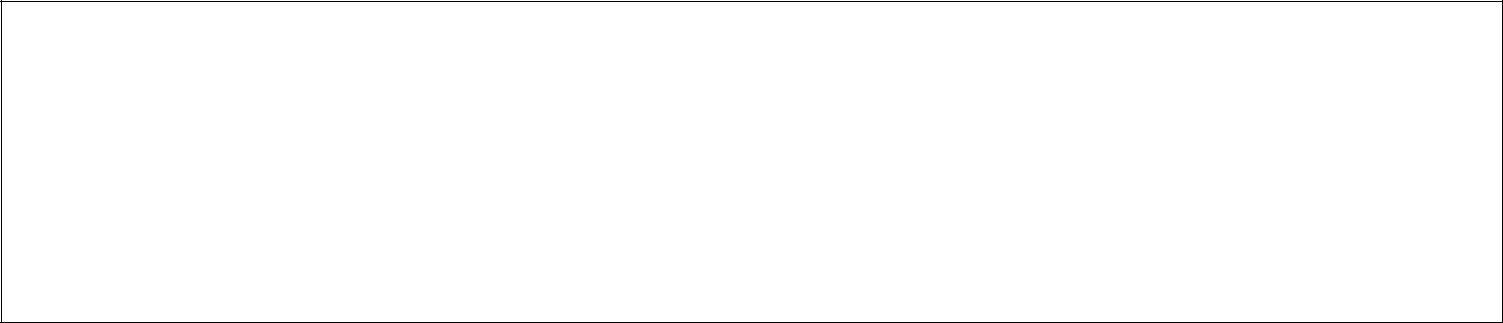 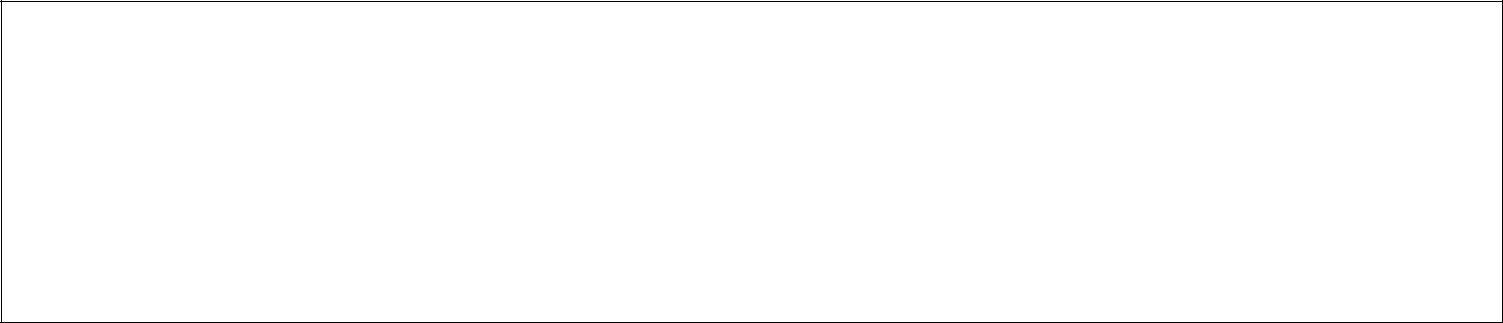 PARALI YATILI ÖĞRENCİLER HAKKINDA AÇIKLAMALAR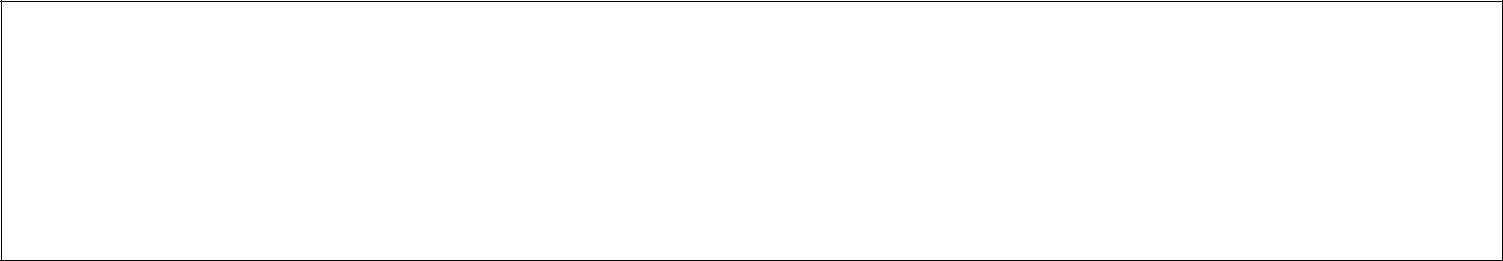 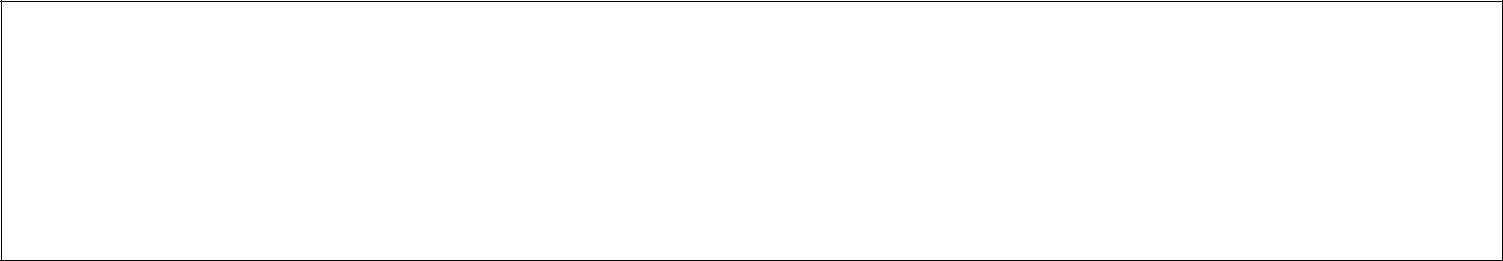 MİLLÎ EĞİTİM BAKANLIĞINA BAĞLI OKUL PANSİYONLARI YÖNETMELİĞİMadde 21- Paralı yatılı öğrencilerden her yıl Bütçe Kanunu ile tespit edilen ücret alınır. Parasız yatılı öğrencilerinpansiyon ücretleri ise aynı miktar üzerinden Devletçe karşılanır.Madde 22- Paralı yatılı öğrencilerden ücretler ilk taksit öğrencinin pansiyona kayıt olduğu gün, ikinci üçüncü vedördüncü taksitler ise Kasım, Ocak ve Mart aylarının ilk on günü içinde olmak üzere dört taksitle alınır. Taksidini zamanında ödemeyen öğrencinin paralı yatılı öğrencilikle ilişiği kesilir.Eğitim yılı devamınca paralı öğrenci alınabilir. Herhangi bir taksit devresinde pansiyona kabul olunan öğrenci, taksidinin tamamını ödemek zorundadır. Bir taksit devresi içinde pansiyonla ilişiğini kesen öğrenciye bu devreye ait taksit geri verilmez. Ancak, bir pansiyondan diğer bir pansiyona nakleden öğrencinin önceki okulunca alınan taksit miktarı naklolunduğu okul pansiyonu taksidine sayılır. Naklettiği okulun pansiyon ücreti evvelki pansiyon ücretin-den fazla ise bu takside ait fark alınır. Eksik ise fark geri verilmez.*Aile gelirinin (01.01.2018 ve 31.12.2018 tarihleri arasındaki ailenin gelirleri toplamından) aile fertlerine düşen yıllık gelir miktarı 13.480.00 TL ‘den fazla ise öğrenciniz paralı yatılı olarak öğrenimine devam edecektir.*Paralı yatılı öğrencilerin 2018-2019 öğretim yılının ilk iki taksiti toplamı 1685TL (842,50x 2) dir.*Son iki taksiti ise 2019 mali yılının bütçesine göre belirlenecektir.*Paralı yatılı öğrencilerin pansiyon taksitleri okulumuza teslim edilerek gerekli makbuz alınacaktır.Paralı Yatılı öğrencilerimizin pansiyon taksitleri ödeme planı aşağıya çıkarılmış olup, bilgilerinizi ve gereğini rica ederim.Hüsrev ODABAŞIOkul MüdürüPANSİYONA PARASIZ VEYA PARALI YATILI OLARAK KABUL EDİLDİKTEN SONRA ÖĞRENCİNİN GETİRECEĞİ MALZEME VE EŞYALAROkulumuza kesin kayıtlar bittikten sonra tüm şartları taşıyıp pansiyona kesin kaydı yapılan öğrenciler okulların açılacağı hafta sonu Pazar günü saat 10.00 dan sonra açıldığı gün gün boyunca yanlarında yetkili velileri ile beraber yanlarında aşağıda yazılı malzeme ve eşyaları alarak pansiyona gelecekler ve pansiyon Müdür yardımcısı ile görüşüp onayını aldıktan sonra kendilerine ayrılan odalara çıkacaklardır.Form–1Velisi bulunduğum ……….. sınıfı, …..…..nolu …………………………….………………… nın okulunuz pansiyonunda parasız / paralı yatılı olarak kalmasını istiyorum. Yatılılığa kabul edildiği takdirde aşağıdaki yazılı maddeleri kabul ediyorum.Öğrencimin, MEB tarafından kabul edilen ve kabul edilecek pansiyon yönetmeliklerine ve bu yönetmeliklere uygun yapılan her türlü uygulamaya uymasını sağlayacağım.Veli toplantılarında çoğunlukla alınan her tür karara, pansiyon iç yönergesindeki kararlara katılacağım.Kurum eşyalarına, arkadaşlarının eşyalarına verdiği her tür zararı, itiraz etmeksizin ödeyeceğim.Verdiğim adres veya telefonda meydana gelecek değişiklikleri mümkünse aynı gün, değilse ertesi okul ve yurt idaresine bildireceğim.Pansiyon idaresi tarafından öğrenci aracılığı ile, resmi yazı ile, sabit telefonla, cep telefonuyla veya cep telefonu mesajı ile çağrıldığımda en kısa zamanda geleceğim.Bakanlıkça ve Pansiyon iç yönergesince yasaklanan nitelikli cep telefonunu, maddi değeri yüksek eşyayı, öğrenci harçlığı limitinin üstünde parayı, reçeteli veya reçetesiz ilaçları, vb. malzemeyi öğrencimin üzerinde ve yanında bulundurmaması gerektiğini biliyorum.Pansiyonun ziyaret saatleri dışında önemli bir durum olmadıkça ziyaret için öğrenciyi çağırmayacağım, kendim ve diğer aile fertlerim etüt saatlerinde öğrencime telefon açmayacağız.( 19:00 / 21:20 ) Etüt saatlerinde cep telefonunun açık olmasının yasak olduğunu biliyorum. Öğrencimin uymasını sağlayacağım.Öğrencimin rahatsızlanıp hastaneye gönderilmesi durumunda, saatine bakmaksızın ilgileneceğim. Ambulansın götürmemesi ve kendim yetişememem durumunda ilgilenmek ve götürmek zorunda kalan sorumlu kişinin araç giderlerini karşılayacağım.Öğrencimin hafta sonu izinlerini ilişikteki formda verdiğim adreste geçirmesini, verdiğim adreste herhangi bir sorun olursa yasal sonuçlarını, öğrencimin idareden gizli başka bir adreste kalması halinde meydana gelecek kanuni sorumlulukları kabul ediyorum.Öğrencimin pansiyonda kalırken yemekhane, yatakhane, etüt salonları ve okulda nöbetçilik yapacağını biliyorum, nöbetlerin tutulmamasının disiplin suçu olduğunu biliyor ve kabul ediyorum.Öğrencimdeki bütün rahatsızlıkları doğru ve açık bir şekilde ve zamanında pansiyon idaresine bildireceğim. Önceden var olan ve beyan etmediğim ancak daha sonra ortaya çıkan rahatsızlık neticesinde öğrencimin pansiyonda kalması sakıncalı olursa öğrencimi pansiyondan alacağımı, yasal sonuçlarına katlanacağımı biliyor ve kabul ediyorum.(Paralı kalanlar için) Pansiyon taksitlerinin yılda bir peşin kalanı üç taksit halinde ve Kasım, Şubat,Nisan aylarında ayın son iş gününe kadar ödenmesi gerektiğini, taksitlerin en geç adı geçen ayın son iş gününe kadar ödemediğim takdirde öğrencimin pansiyondan kaydının silineceğini çocuğumu alarak başka bir yere koymam gerektiğini okuldaki eğitim öğretim hakkının devam edeceğini ama pansiyondan çıkarılmasının idarenin tasarrufu değil kanunun emri biliyorum ve kabul ediyorum.…. / …. / 20… İmzasıForm–2Okulunuz pansiyonunda parasız / paralı yatılı olarak kalmak istiyorum. Yatılılığa kabul edildiğim takdirde aşağıdaki yazılı maddeleri kabul ediyorum.MEB tarafından kabul edilen ve kabul edilecek pansiyon yönetmeliklerine ve bu yönetmeliklere uygun yapılan her türlü uygulamaya uyacağım. Pansiyonun girişinde pansiyon Müdür Yardımcısı odasının yanında bulunan ve idarece güncellenen İlan tahtasını sık sık okuyacağım, ayrı bir uyarıya meydan vermeden ilanları kendim takip edeceğim.MEB ve Pansiyon İç yönergesine göre yasaklanan nitelikli cep telefonunu, maddi değeri yüksek eşyayı, öğrenci harçlığı limitinin üstünde (32 TL) parayı vb. malzemeyi çantamda, valizimde, dolabımda bulundurmayacağım. İçinde para varken cüzdanımı dolabıma yatağıma bırakarak odayı terk etmeyeceğim.Etüt saatlerinde cep telefonumun açık olmasının suç olduğunu, cep telefonumdaki mesajlardan sorumlu olduğumu, telefonumu başkalarına kullandırmayacağımı, cep telefonumun numarasını yurt idaresine vermem gerektiğini biliyorum.Kurumun, arkadaşlarımın eşyalarına verdiğim her tür zararı, itiraz etmeksizin ödeyeceğim.Verdiğim adres veya telefonda meydana gelecek değişiklikleri mümkünse aynı gün, değilse ertesi okul ve Pansiyon idaresine bildireceğim.Pansiyon bahçesinin dışına dahi izinsiz çıkmayacağım. Her nereye gidersem gideyim kesinlikle izin alacağım. İzin almadan pansiyon bahçesinin dışına bile çıkmamın yasak olduğunu biliyorum.Hastalandığımda pansiyon idaresine haber vereceğim.Evci izinlerimi formda belirttiğim adreste geçireceğim, velimin ve idarenin izni olmadan bir yere asla gitmeyeceğim. Çarşı izni için, etüt merkezi için pansiyon idaresine yaptığım beyanların sonucunu şimdiden kabul ediyorum.Yemekhane, yatakhane, etüt salonları ve okulda nöbetçilik yapacağımı, nöbetlerin tutulmamasının disiplin suçu olduğunu biliyor ve kabul ediyorum.Pansiyon İdaresinin Öğrenciye Karşı SorumluluklarıYukarıdaki maddeleri kabul eden ve uygulayan öğrencilerimize, yurtta kaldıkları süre içerisinde hiçbir ayrım yapılmadan “Türk Milli Eğitiminin Temel Amaçlarında belirtilen esaslar doğrultusunda; rahat, huzurlu, hijyenik bir ortamda eğitim ve öğretim hizmeti verilecektir.…. / …. / 20… Öğrencinin Adı Soyadıİmzası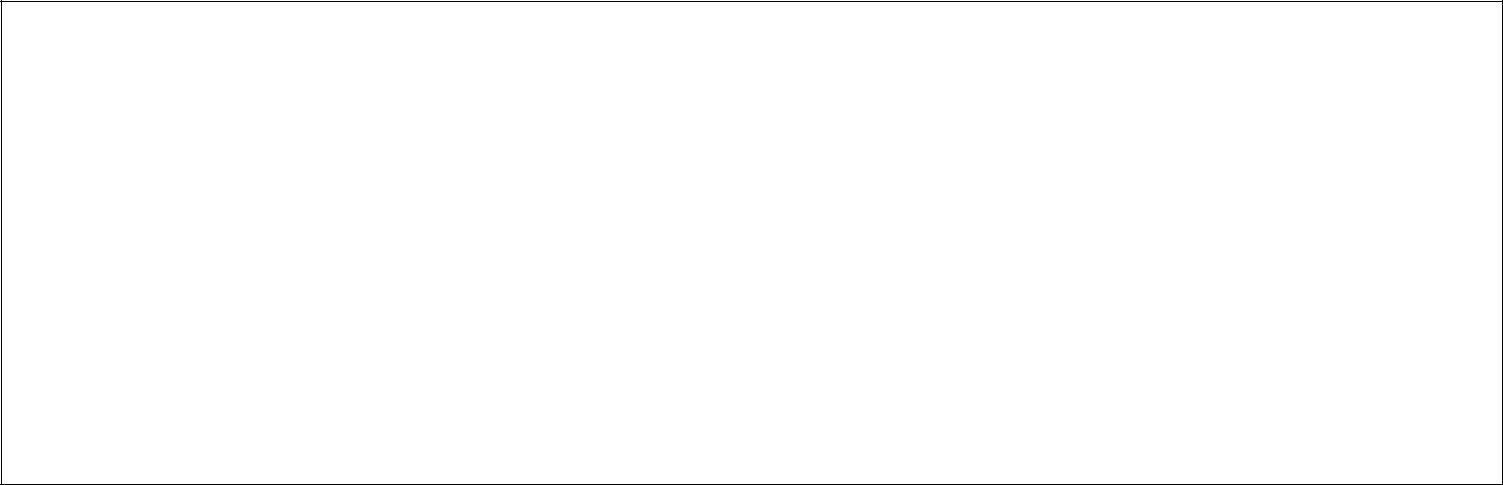 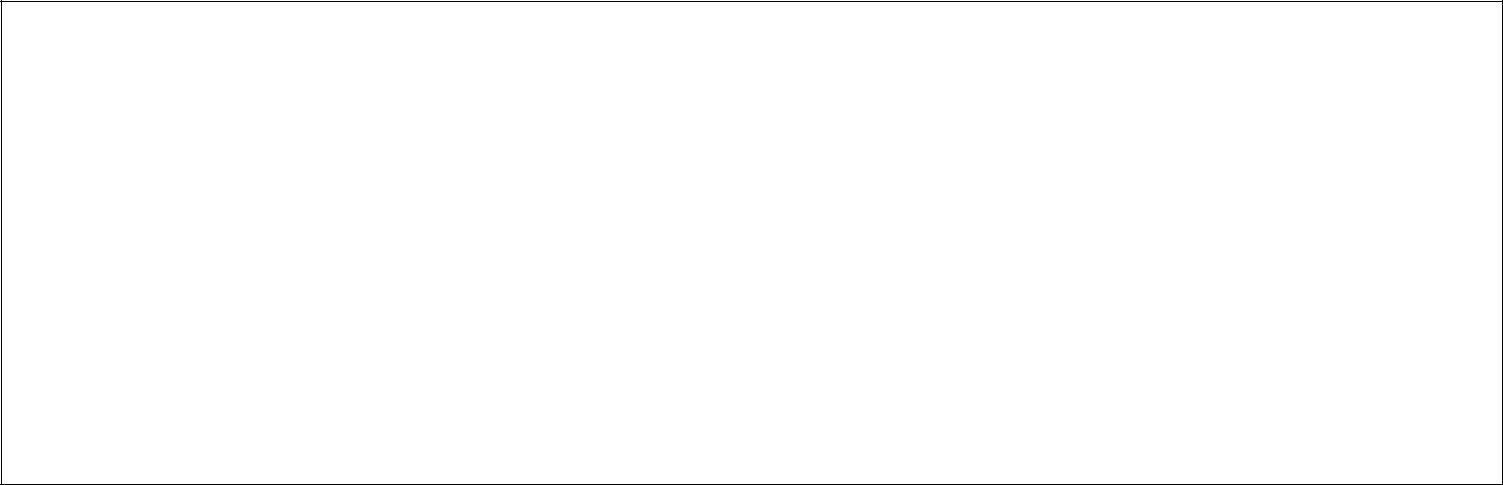 Form–3Velisi   bulunduğum	okulunuz	……………..	sınıfı	…….……..	nolu	yatılı	öğrencisi……………………………………….. ‘nin okulun öğrenime açık olduğu süre içindeki hafta sonu ve resmi tatil izinlerini aşağıda belirttiğim adreste geçirmesini istiyorum. Öğrenci izinsiz çıktığı takdirde doğabilecek her türlü sorumluluğu ve uygulanacak disiplin işlemini kabul ediyorum.Gereğini arz ederim.… /…. / 20…Veli Adı Soyadı ve İmzasıİzin Kullanacağı SürelerNOT:Öğrencilerin pansiyondan ayrıldıkları hafta sonu ve resmi tatillerdeki sorumluluğu veliye aittir.Evci çıkışları idarenin bilgisi dâhilinde Perşembe Akşamları Nöbetçi öğretmenlerin Gözetiminde öğrencinin bizzat kendisi tarafından PANSİYON EVCİ LİSTESİ doldurularak yapılacaktır.Evci çıkışları Cuma günü bayrak töreninden sonra başlayıp Pazar günü yemek saatiyle sona erecektir. Velinin yazılı mazeret bildirmesiyle Pazartesi bayrak töreninde bulunmak kaydıyla dönüş yapılabilecektir.Evci izni dışında(Hafta içi) izin almak isteyen veliler mazeretlerini belirten dilekçeyi bizzat okul müdürlüğüne onaylatmalı veya dilekçe örneğini pansiyonumuzun 0 258 211 4783 nolu faksına en az bir gün önce fakslamalıdırlar. Öğrenciye telefon ile hiçbir şekilde izin verilmeyecektir.Herhangi bir nedenle zamanında pansiyona gelemeyen öğrenci için durumu velisi Nöbetçi belletmen öğretmene iletecek ve ertesi gün yazılı olarak mazeretini belgeleyerek okul idaresine ulaştıracaktır.Evci izninden döndüğü halde pansiyona giriş yapmamak suçtur. Form–4BAĞBAŞI ANADOLU İMAM HATİP LİSESİMÜDÜRLÜĞÜNEVelayetim altında bulunan kızım ……………………………………………….. ‘nın                                            	             BAĞBAŞI ANADOLU İMAM HATİP LİSESİ’nde öğrenim süresince okulun düzenlediği her türlü gezi, gözlem ve incelemelere katılmasına, okulca düzenlenen her türlü antrenman, müsabakalar, yarışmalar ve laboratuar çalışmalarına; hafta sonları evci ve çarşı izinleri ile okuldan ayrılmasına; Hafta içi ders zamanı ve ders dışı zamanlarda verilecek her türlü izinler için (öğle arası ve ders bitiminde etütlere kadar olan izinler dâhil olmak üzere); Yarıyıl dinlenme tatili, bayram tatili, hafta sonu tatili ve benzeri her türlü tatilde okuldan ayrılmasına; Disiplin cezası nedeniyle okuldan eve gelmesine izin veriyor her türlü sorumluluğu kabul ve beyan ediyorum.Gereğini bilgilerinize arz ederim.….... /….... / 20...………………………………..Veli Adı Soyadı ve İmzasıForm–5                     BAĞBAŞI ANADOLU İMAM HATİP LİSESİMÜDÜRLÜĞÜNEVelisi	bulunduğum…………………………………………….…..……………..’nın…..…………………………………………………………Lisesi……………….sınıfı ……………..nolu yatılı öğrencisi olan çoçuğumun 20…-20… Eğitim-öğretim yılı içerisinde okul başarısını artırmak ve Üniversiteye hazırlık amacıyla kendi isteğimle etüt merkezine kayıt ettirmiş bulunmaktayım. Etüt merkezine düzenli bir şekilde devam edebilmesi için belirtilen zaman dilimi içinde doğacak her türlü olumsuzluk durumunda sorumluluğu üzerime alıyorum.Gereğini bilgilerinize arz ederim.Not:Her yıl bu izin belgesi etüt merkezine gidecekse yenilenecektir.Bu belge doldurulup imzalandığında öğrencinin derse gidiş, dönüş ve gidilen yer ile ilgili tüm sorumluluğu Veliye aittir.…/…/ 20…………………………………..Veli Adı Soyadı ve İmzasıForm–6             BAĞBAŞI ANADOLU İMAM HATİP LİSESİ  MÜDÜRLÜĞÜNEYatılı	olarak	öğrenim	gören	okulunuz	…..………..sınıfından	……………....noluoğlum..............….…………………………………………..………..‟nın	Ortaöğretim	Kurumları Yönetmeliği’nin 34 (2) madde hükmüne göre pansiyondan sorumlu müdür yardımcısının velisi olmasını istiyorum.Gereğini bilgilerinize arz ederim.Adres:……………………..…………………………….……………………………. Tel:………………………..Veli Adı Soyadı İmza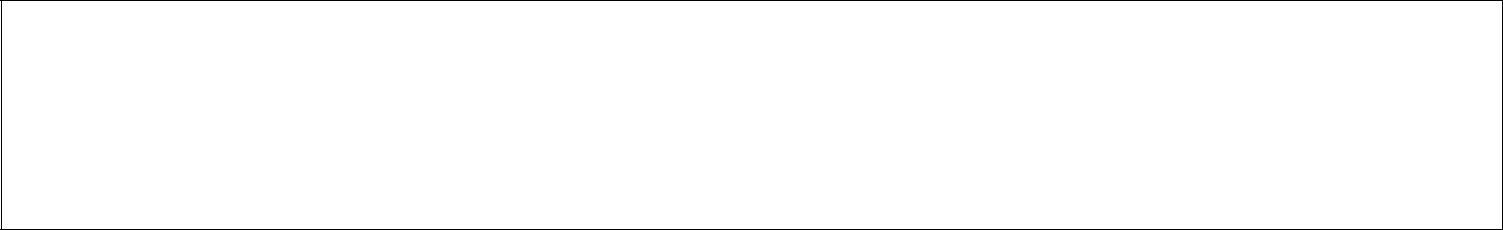 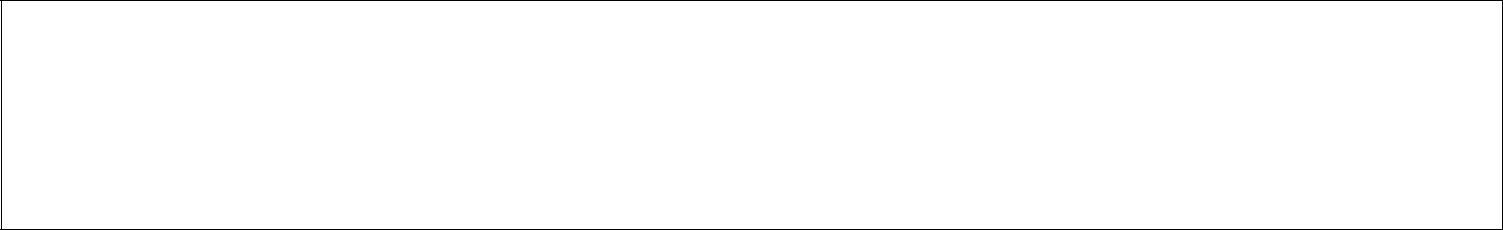 PANSİYON ÖĞRENCİLERİNİN PANSİYONLA İLGİLİ OLARAK UYMAKLA YÜKÜMLÜ OLDUKLARI HUSUSLARPansiyon vakit çizelgesine kesinlikle uyulacaktır,Yataklar düzeltilmiş vaziyette bulundurulacaktır,Etütlerde her ne şekilde olursa olsun müzik çalınmayacak, yatak kıyafetiyle bulunulmayacak, yoklamalarda hazır bulunulacaktır,Etüt suresince her öğrenci kendi etüt salonunda bulunacaktır,Bıçak, çatal, kaşık, bardak, tabak gibi yemekhane demirbaş eşyaları pansiyona getirilmeyecektir,Yemekhanede verilen yemek ve meyveler yemekhanede yenilecek ve pansiyon odalarına çıkarılmayacaktır. (Revirdeki öğrenciler hariç)Okulun elektrik düzeniyle (tamir maksadıyla da olsa) oynanmayacak, zaruret halinde sorumlu ve görevlilere anında bilgi verecektir,Özellikle odalarda ısıtıcı, ocak, v.s. gibi elektrikli araçla kullanılmayacaktır, (Belirlenenler anında toplanacak ve iade edilmeyecektir.)Çöpler veya atık maddeler yerlere ve bilhassa pencerelerden dışarıya atılmayacaktır, atıldığı takdirde sorumlu odalar dışarı çıkarılarak mıntıka temizliği yapılacaktır.Pansiyonda; valiz ve dolapların içinde yiyecek-içecek, bulundurulmayacaktır,Pansiyonda; valiz ve dolapların içinde yasak yayın, sigara, içki gibi şeyler bulundurulmayacaktır,(tespiti halinde pansiyonla ilişiği kesilir.)Odada geçirilen zaman dışında herkesin ulaşabileceği yerlerde cep telefonu, değerli eşya gibi malzemeler bulundurulmayacaktır, (kaybı durumunda sorumluluk tamamen öğrencidedir.)Cep telefonları ders ve etütlerde bulundurulmayacaktır, (Cep telefonları akşam etüt saatleri başlangıcında kapatılarak yatakhanede bırakılacak olup yat saatinden önce (en geç saat 22:30 ) kapatılacaktır. Uymayanların telefonlarına idarenin uygun göreceği süreyle alıkonacaktır.)Okulun elektrik ve su sarfiyatının önlenmesi için anahtar ve musluklar kullanılmadığı durumlarda kapalı tutulacak, tuvalet, banyo ve lavabolar temiz ve düzenli kullanılacaktır,Okul binası ve tamamlayıcı kısımlardaki eşyalar özenle kullanılacaktır, (kasıt, ihmal ve kusur nedeniyle verilen zararlar ayrıca tazmin ettirilir.)Ders saatlerinde pansiyon kapalı olduğundan bu saatler içerisinde herhangi bir şey almak için pansiyona izinsiz girilmeyecektir.Pansiyon yatakhane kısmına ziyaretçi çıkarılmayacak, veli veya ziyaretçilerle okul girişinde, kantinde veya okul idaresinin tespit edeceği yerlerde görüşülecektir, (Aksine hareket edenler, yanında veli veya ziyaretçisi olduğu halde pansiyon içinde görülen öğrenciler sorumlu tutulacaktır.)Okuldaki İdari personele, büyüklerine ve arkadaşlarına karşı saygılı olunacak ve işlerinde yardımcı olunacaktır,Öğrenciler vakit çizelgesinde belirtilen saatlerde yemekhanede yemeğini yer yemek alırken ve tabak iade ederken kendisine ait bölümde ve sıraya riayet eder.Öğrenciler okulda asılı yangın talimatını okumak ve gerektiğinde uygulamakla görevlidirler,Öğrenciler hafta sonlarında, yarıyıl ve uzun süreli tatillerde pansiyon odasını temiz ve düzenli bir şekilde bırakacaktır.Öğrencimiz kendisine ait odayı ayakkabı dolabını, ranzayı, elbise dolabını ve eşyayı kullanır, idareden habersiz başkalarına ait eşya ve birimlere girmez, yerleşmez, izinsiz demirbaş eşya değişimi yapmaz.Pansiyonla ilgili hizmetler Okul idaresince tespit olunan iç yönerge hükümlerine göre yürütülür.Kurallar sizin başarı ve huzurunuz içindir. Uymadığınız takdirde gerekli yaptırımlar ve disiplin işlemleri uygulanacaktır.Hüsrev ODABAŞIOkul Müdürü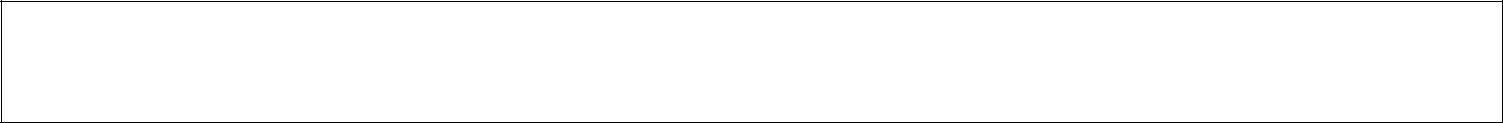 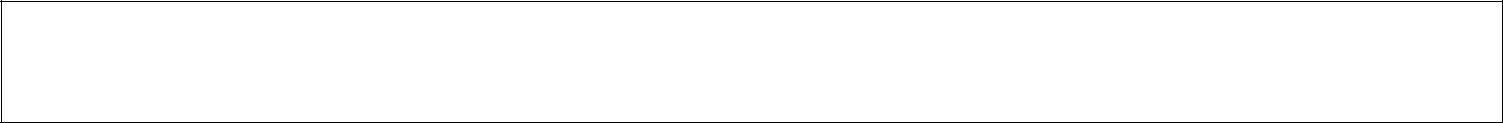 ÖĞRENCİ VELİSİNİNÖĞRENCİ VELİSİNİNAdı SoyadıÖğrenciye Yakınlık Derecesiİşi ve İşyeriGeliri;(Serbest meslek sahibi ise; vergi dairesinin adı, adresi ve hesap numarası belirtilen, basit ya da gerçek usulde vergiye bağlı olan mükelleflerin bir önceki yıla ait gelir vergisi matrahını) gösteren belge. Ücretli veya maaşlı çalışıyor ise; muhasebe birimi veya ilgili kişi, kurum ve kuruluşlardan alınacak aylar itibariyle bir önceki yıla ait 12 aylık toplam gelirini gösteren belge. (Gelirin 12 ayı bulunmaması halinde son aylık geliri esas alınarak 12 ay üzerinden yıllıkhesaplanacaktır.)Eşi çalışıyor ise kazancı;(Vergi dairesi, muhasebe birimi veya ilgili kişi, kurum ve kuruluşlardan alınacak aylar itibariyle bir önceki yıla ait 12 aylık toplam gelirini gösteren belge. Gelirin 12 ayın bulunmaması halinde son aylık geliri esas alınarak 12 ayüzerinden yıllık hesaplanacaktır.)Diğer gelirlerAilenin net yıllık gelir toplamı. (Veli ile eşinin gelirlerinintoplamı.)Aile reisinin bakmakla yükümlü olduğu fertlerin adısoyadı ve yakınlık dereceleri:(Aile nüfus kayıt örneği, velinin ve çalışıyorsa eşinin bakmakla yükümlü olduğu anne ve babası ile ilgili tedavi yardımı beyannamesi, varsa diğer bakmakla yükümlüolduğu şahıslarla mahkeme kararı örneği.)Aile net yıllık gelir toplamının fert başına düşen yıllık tutarı:(Ailenin net yıllık toplam geliri, ailedeki fert sayısına bölünerek hesaplama yapılacaktır.)1.TAKSİTİlk kayıtta: 842,5TL2.TAKSİT30 KASIM 2019: 842,5 TL3.TAKSİT28 ŞUBAT 2020 : 2020 Bütçe Kanunu ile tespit edilen ücretin dörtte biri28 ŞUBAT 2020 : 2020 Bütçe Kanunu ile tespit edilen ücretin dörtte biri4.TAKSİT30 NİSAN 2020 : 2020 Bütçe Kanunu ile tespit edilen ücretin dörtte biri30 NİSAN 2020 : 2020 Bütçe Kanunu ile tespit edilen ücretin dörtte biriS.NOMALZEMENİN / EŞYANIN CİNSİ12 Adet Asma kilit, Pijama, Çorap, El Havlusu, Banyo Havlusu, İç Çamaşırı, Diş Macunu, Diş Fırçası2Bina içinde giymek için çok sıradan olmayan kime ait olduğu kolayca anlaşılabilen ve gerekirse bir yerlerinde isim yazılı olan bir çift terlik,3Banyo için gerekli kişisel bakım malzemeleri.4Yeteri kadar Askılık5Çamaşır filesiVelisininAdı ve SoyadıYakınlık derecesiEv AdresiEv Telefonuİş Adresiİş Telefonu